 Технологическая карта урока Приложение 1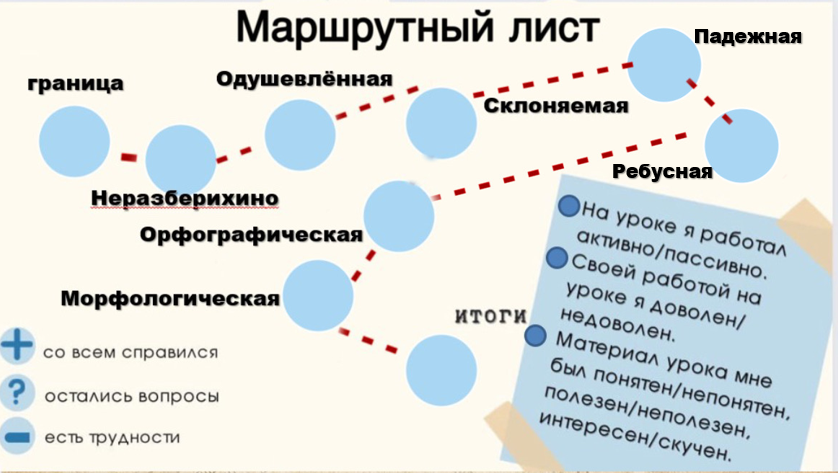 Приложение 2Тема урока «Обобщение изученного по теме «Имя существительное»Тема урока «Обобщение изученного по теме «Имя существительное»Тема урока «Обобщение изученного по теме «Имя существительное»Тема урока «Обобщение изученного по теме «Имя существительное»Тема урока «Обобщение изученного по теме «Имя существительное»Тип урока Урок обобщения и систематизации предметных знаний Тип урока Урок обобщения и систематизации предметных знаний Тип урока Урок обобщения и систематизации предметных знаний Тип урока Урок обобщения и систематизации предметных знаний Тип урока Урок обобщения и систематизации предметных знаний Дата урока 17.02.2023Дата урока 17.02.2023Дата урока 17.02.2023Дата урока 17.02.2023Дата урока 17.02.2023Образовательные ресурсы  УМК Т.А. Ладыженской, М.Т. Баранова, Л.А. Тростецовой и др. (5-9 кл), 2014Образовательные ресурсы  УМК Т.А. Ладыженской, М.Т. Баранова, Л.А. Тростецовой и др. (5-9 кл), 2014Образовательные ресурсы  УМК Т.А. Ладыженской, М.Т. Баранова, Л.А. Тростецовой и др. (5-9 кл), 2014Образовательные ресурсы  УМК Т.А. Ладыженской, М.Т. Баранова, Л.А. Тростецовой и др. (5-9 кл), 2014Образовательные ресурсы  УМК Т.А. Ладыженской, М.Т. Баранова, Л.А. Тростецовой и др. (5-9 кл), 2014План урока 1) Организационный этап. 2) Постановка цели и задач урока. Мотивация учебной деятельности учащихся. 3) Актуализация знаний. 4) Обобщение и систематизация знаний. Применение знаний и умений в новой ситуации 5)Контроль усвоения, обсуждение допущенных ошибок и их коррекция. 6) Рефлексия (подведение итогов занятия) План урока 1) Организационный этап. 2) Постановка цели и задач урока. Мотивация учебной деятельности учащихся. 3) Актуализация знаний. 4) Обобщение и систематизация знаний. Применение знаний и умений в новой ситуации 5)Контроль усвоения, обсуждение допущенных ошибок и их коррекция. 6) Рефлексия (подведение итогов занятия) План урока 1) Организационный этап. 2) Постановка цели и задач урока. Мотивация учебной деятельности учащихся. 3) Актуализация знаний. 4) Обобщение и систематизация знаний. Применение знаний и умений в новой ситуации 5)Контроль усвоения, обсуждение допущенных ошибок и их коррекция. 6) Рефлексия (подведение итогов занятия) План урока 1) Организационный этап. 2) Постановка цели и задач урока. Мотивация учебной деятельности учащихся. 3) Актуализация знаний. 4) Обобщение и систематизация знаний. Применение знаний и умений в новой ситуации 5)Контроль усвоения, обсуждение допущенных ошибок и их коррекция. 6) Рефлексия (подведение итогов занятия) План урока 1) Организационный этап. 2) Постановка цели и задач урока. Мотивация учебной деятельности учащихся. 3) Актуализация знаний. 4) Обобщение и систематизация знаний. Применение знаний и умений в новой ситуации 5)Контроль усвоения, обсуждение допущенных ошибок и их коррекция. 6) Рефлексия (подведение итогов занятия) Цели урока: повторить основные темы, изученные в разделе “Имя существительное”, подготовиться к итоговой работе;проверить основные знания, умения и навыки учащихся, полученные ими в процессе изучения темы “Имя существительное”;повторить морфологический разбор имени существительного;воспитывать любовь к родному языку.  Цели урока: повторить основные темы, изученные в разделе “Имя существительное”, подготовиться к итоговой работе;проверить основные знания, умения и навыки учащихся, полученные ими в процессе изучения темы “Имя существительное”;повторить морфологический разбор имени существительного;воспитывать любовь к родному языку.  Цели урока: повторить основные темы, изученные в разделе “Имя существительное”, подготовиться к итоговой работе;проверить основные знания, умения и навыки учащихся, полученные ими в процессе изучения темы “Имя существительное”;повторить морфологический разбор имени существительного;воспитывать любовь к родному языку.  Цели урока: повторить основные темы, изученные в разделе “Имя существительное”, подготовиться к итоговой работе;проверить основные знания, умения и навыки учащихся, полученные ими в процессе изучения темы “Имя существительное”;повторить морфологический разбор имени существительного;воспитывать любовь к родному языку.  Цели урока: повторить основные темы, изученные в разделе “Имя существительное”, подготовиться к итоговой работе;проверить основные знания, умения и навыки учащихся, полученные ими в процессе изучения темы “Имя существительное”;повторить морфологический разбор имени существительного;воспитывать любовь к родному языку.  Формы и методы обучения  формы: фронтальная, парная, индивидуальная методы: по источнику передачи информации: словесные, наглядные, практические;по характеру познавательной деятельности обучающихся: объяснительно-иллюстративные, частично-поисковые.Используемые технологии: технология дидактической интерактивной игры, диалогическое  обучение с элементами игровой технологии, личностно-ориентированная, ИКТ, здоровьесберегающая.Формы и методы обучения  формы: фронтальная, парная, индивидуальная методы: по источнику передачи информации: словесные, наглядные, практические;по характеру познавательной деятельности обучающихся: объяснительно-иллюстративные, частично-поисковые.Используемые технологии: технология дидактической интерактивной игры, диалогическое  обучение с элементами игровой технологии, личностно-ориентированная, ИКТ, здоровьесберегающая.Формы и методы обучения  формы: фронтальная, парная, индивидуальная методы: по источнику передачи информации: словесные, наглядные, практические;по характеру познавательной деятельности обучающихся: объяснительно-иллюстративные, частично-поисковые.Используемые технологии: технология дидактической интерактивной игры, диалогическое  обучение с элементами игровой технологии, личностно-ориентированная, ИКТ, здоровьесберегающая.Формы и методы обучения  формы: фронтальная, парная, индивидуальная методы: по источнику передачи информации: словесные, наглядные, практические;по характеру познавательной деятельности обучающихся: объяснительно-иллюстративные, частично-поисковые.Используемые технологии: технология дидактической интерактивной игры, диалогическое  обучение с элементами игровой технологии, личностно-ориентированная, ИКТ, здоровьесберегающая.Формы и методы обучения  формы: фронтальная, парная, индивидуальная методы: по источнику передачи информации: словесные, наглядные, практические;по характеру познавательной деятельности обучающихся: объяснительно-иллюстративные, частично-поисковые.Используемые технологии: технология дидактической интерактивной игры, диалогическое  обучение с элементами игровой технологии, личностно-ориентированная, ИКТ, здоровьесберегающая.Основные термины и понятия морфология, имя существительное, морфологические признаки имени существительного, орфограмма, синтаксисОсновные термины и понятия морфология, имя существительное, морфологические признаки имени существительного, орфограмма, синтаксисОсновные термины и понятия морфология, имя существительное, морфологические признаки имени существительного, орфограмма, синтаксисОсновные термины и понятия морфология, имя существительное, морфологические признаки имени существительного, орфограмма, синтаксисОсновные термины и понятия морфология, имя существительное, морфологические признаки имени существительного, орфограмма, синтаксисПланируемые образовательные результаты: Предметные: уметь определять морфологические признаки имен существительных, синтаксическую роль в предложении.Метапредметные: коммуникативные: формировать навыки работы в паре, планирования учебного сотрудничества, постановки вопросов, разрешения конфликтов, управления поведением партнера, умения с достаточной точностью и полнотой выражать свои мысли в соответствии с задачами и условиями коммуникации;регулятивные: применять методы информационного поиска;познавательные: объяснять языковые явления, процессы, связи и отношения, выявляемые в ходе изучения причастий.Личностные: формировать устойчивую мотивацию к самостоятельной и коллективной аналитической деятельности.Планируемые образовательные результаты: Предметные: уметь определять морфологические признаки имен существительных, синтаксическую роль в предложении.Метапредметные: коммуникативные: формировать навыки работы в паре, планирования учебного сотрудничества, постановки вопросов, разрешения конфликтов, управления поведением партнера, умения с достаточной точностью и полнотой выражать свои мысли в соответствии с задачами и условиями коммуникации;регулятивные: применять методы информационного поиска;познавательные: объяснять языковые явления, процессы, связи и отношения, выявляемые в ходе изучения причастий.Личностные: формировать устойчивую мотивацию к самостоятельной и коллективной аналитической деятельности.Планируемые образовательные результаты: Предметные: уметь определять морфологические признаки имен существительных, синтаксическую роль в предложении.Метапредметные: коммуникативные: формировать навыки работы в паре, планирования учебного сотрудничества, постановки вопросов, разрешения конфликтов, управления поведением партнера, умения с достаточной точностью и полнотой выражать свои мысли в соответствии с задачами и условиями коммуникации;регулятивные: применять методы информационного поиска;познавательные: объяснять языковые явления, процессы, связи и отношения, выявляемые в ходе изучения причастий.Личностные: формировать устойчивую мотивацию к самостоятельной и коллективной аналитической деятельности.Планируемые образовательные результаты: Предметные: уметь определять морфологические признаки имен существительных, синтаксическую роль в предложении.Метапредметные: коммуникативные: формировать навыки работы в паре, планирования учебного сотрудничества, постановки вопросов, разрешения конфликтов, управления поведением партнера, умения с достаточной точностью и полнотой выражать свои мысли в соответствии с задачами и условиями коммуникации;регулятивные: применять методы информационного поиска;познавательные: объяснять языковые явления, процессы, связи и отношения, выявляемые в ходе изучения причастий.Личностные: формировать устойчивую мотивацию к самостоятельной и коллективной аналитической деятельности.Планируемые образовательные результаты: Предметные: уметь определять морфологические признаки имен существительных, синтаксическую роль в предложении.Метапредметные: коммуникативные: формировать навыки работы в паре, планирования учебного сотрудничества, постановки вопросов, разрешения конфликтов, управления поведением партнера, умения с достаточной точностью и полнотой выражать свои мысли в соответствии с задачами и условиями коммуникации;регулятивные: применять методы информационного поиска;познавательные: объяснять языковые явления, процессы, связи и отношения, выявляемые в ходе изучения причастий.Личностные: формировать устойчивую мотивацию к самостоятельной и коллективной аналитической деятельности.Организационная структура урока Организационная структура урока Организационная структура урока Организационная структура урока Организационная структура урока Этап урока Деятельность учителя Деятельность учащихся Формы организации взаимодействия на уроке УУД Организационный момент Организация класса. Проверка готовности к уроку. Эмоциональный настрой. Приветствуют учителя, настраивают себя на плодотворную работу. Записывают в тетради число и вид работы.Л: самоопределение (мотивация учения)Р: формирование положительного отношения к учению  Формулировка темы. Постановка цели и задач урока. Мотивация учебной деятельности учащихся.  Ребята, тема нашего урока спрятана в отгадке.Люблю я очень называтьВ грамматике предметыИ на вопросы отвечать,Ведь я сама – ответы!Вопросы эти – «что?» и «кто?»Без них не может жить никто!А кто на них даёт ответ,Тот называет вам предмет. (имя существительное )Конечно, это имя существительное. На предшествующих уроках  мы изучали эту часть речи .О чем мы будем сегодня говорить? Сформулируйте тему урока. (слайд)Какую цель мы поставим перед собой на сегодняшнем уроке? (слайд)Для того, чтобы наша цель была достигнута, мы отправимся в путешествие.Где-то во Вселенной существует волшебное королевство Лингвиния.Морфология – одна из прекраснейших принцесс этого королевства. Именно от нее зависит, в каком наряде, в каких доспехах должны выступать преданные ей слуги, которых зовут Существительное, Прилагательное, Глагол, Местоимение, Числительное, Наречие, Предлог, Союз, Междометие. Каждый из слуг живет в отдельном княжестве.  Слайд.  Мы с вами совершим путешествие в княжество под названием Имя Существительное. Но прежде, чем отправиться в путь, нам надо проверить нашу готовность к путешествию: багаж знаний и маршрутный лист, который лежит у вас на столе. После выполнения заданий маршрутные листы нужно будет заполнять. В кружке вы оцениваете свою работу с помощью символов, которые находятся в левом углу. Также на столе лежат карточки с заданиями, они пригодятся вам позже.
А теперь самое время отправиться в путь! (слайд)Слушают загадку, называют ответ.Формулируют тему: «Обобщение изученного по теме «Имя существительное».Называют цель: обобщить и систематизировать знания по теме «Имя существительное».Слушают учителя. Проверяют наличие раздаточного материала на рабочих местах.Фронтальная  Р: определять и формулировать тему и учебные задачи на уроке с помощью учителя; планировать деятельность с помощью учителя.Формулировка темы. Постановка цели и задач урока. Мотивация учебной деятельности учащихся.  Ребята, тема нашего урока спрятана в отгадке.Люблю я очень называтьВ грамматике предметыИ на вопросы отвечать,Ведь я сама – ответы!Вопросы эти – «что?» и «кто?»Без них не может жить никто!А кто на них даёт ответ,Тот называет вам предмет. (имя существительное )Конечно, это имя существительное. На предшествующих уроках  мы изучали эту часть речи .О чем мы будем сегодня говорить? Сформулируйте тему урока. (слайд)Какую цель мы поставим перед собой на сегодняшнем уроке? (слайд)Для того, чтобы наша цель была достигнута, мы отправимся в путешествие.Где-то во Вселенной существует волшебное королевство Лингвиния.Морфология – одна из прекраснейших принцесс этого королевства. Именно от нее зависит, в каком наряде, в каких доспехах должны выступать преданные ей слуги, которых зовут Существительное, Прилагательное, Глагол, Местоимение, Числительное, Наречие, Предлог, Союз, Междометие. Каждый из слуг живет в отдельном княжестве.  Слайд.  Мы с вами совершим путешествие в княжество под названием Имя Существительное. Но прежде, чем отправиться в путь, нам надо проверить нашу готовность к путешествию: багаж знаний и маршрутный лист, который лежит у вас на столе. После выполнения заданий маршрутные листы нужно будет заполнять. В кружке вы оцениваете свою работу с помощью символов, которые находятся в левом углу. Также на столе лежат карточки с заданиями, они пригодятся вам позже.
А теперь самое время отправиться в путь! (слайд)Слушают загадку, называют ответ.Формулируют тему: «Обобщение изученного по теме «Имя существительное».Называют цель: обобщить и систематизировать знания по теме «Имя существительное».Слушают учителя. Проверяют наличие раздаточного материала на рабочих местах.Фронтальная  Актуализация знаний.Голос за кадром. Наш поезд подошел к границе княжества и к первой остановке. Для того, чтобы перейти границу, вам нужно разгадать кроссворд (слайд).  Молодцы! Разгадывают устно кроссворд  Фронтальная  Л: способность осознавать и оценивать свои мысли, действия и выражать их в речи;Р: готовность целенаправленно использовать знания, умения, навыки в учебной деятельности- учебно-познавательный интерес к новому материалу и способам решения новой учебной задачи; К:умение принимать и сохранять учебную задачу и активно включаться в деятельность, направленную на ее решение в сотрудничестве с учителем и одноклассниками.Обобщение и систематизация знанийКонтроль усвоения знанийГолос за кадром. Ребята, мы прибыли на станцию «Неразберихино». Перед вами две улицы – улица Имен существительных собственных и улица Имен существительных нарицательных. Их жители совершенно запутались, кто, где живет. Чтобы им помочь, постарайтесь ответить на вопросы (на слайде).Давайте поможем жителям этих улиц. Слова распределены в две колонки. Составьте слова, которые представляют собой верное словосочетание.Проверьте свои ответы по образцу.Молодцы, оцените свою работу на маршрутных листах.Станция Одушевленная.- Перед вами, ребята, очередное задание: 1 вариант списывает одушевленные имена сущ., 2 вариант - неодушевленныеИтак, 1 вариант, что вы выписали?2 вариант, какие слова выписали вы?Отлично, оцените свою работу.Станция Склонений.Ребята, вот для вас новое задание.  «Вам, юные путешественники, предстоит написать цифровой диктант. Цифры 1, 2 и 3 соответственно обозначают склонения Имен существительных. Будьте внимательны!»ДиктантСтепь, демонстрация, постель, постелька, олень, дичь, брошюра, цыган, циркуль, местность, ненастье, шепот, чувство, луч, камыш.Проверьте свои ответы по ключу.Молодцы! Оцените свою работу.Когда ты долго едешь на поезде, очень хочется выйти на остановке, размяться, прогуляться.Физкультминутка.Я буду называть имена существительные, если сущ может иметь только ед.ч, то вы приседаете, если сущ имеет только мн.ч, вы тянетесь на носочках вверх, если слово имеет оба числа, то вы подпрыгиваете.Слова: духи, молоко, детство, сливки, яблоко, стол, молодёжь, заморозки, тетрадьПродолжаем наш путь дальше.Станция «Падежная». Игра с пословицами «Кто лучше знает падежи?» В каком падеже употреблено слово «дело»?Р. Всех дел не переделаешь.И. Дело шуток не любит.Т. Не спеши языком, торопись делом.Д. Делу - время, потехе – час.В. Жизнь дана на добрые делаП. Умен на словах, да глуп на делах.Станция «Ребусная». Разгадайте ребусы, запишите слова в тетрадь, выделите орфограммыСтанция «Орфографическая».  Перед вами карточка, спишите текст в тетрадь, вставьте пропущенные буквы и знаки препинания, подчеркните как члены предложения имена сущ.Скоро  собач…нка   выр…стет  станет  большой  и сильной. Но я  не забуду  как этот маленький комоч…к   шерст…   по…вился  в нашей  семье  и  зан…л  место  в  моём  сердц…Поменяйтесь с соседом по парте тетрадями, проверьте по образцу. Выполним синтаксический разбор первого предложения.Оцените свою работу.Голос за кадром.- Друзья мои, еще раз оглянитесь на просторы княжества Имя существительное, вспомните его особенности и выполните морфологический разбор. Верно выполненное задание поможет вам стать полноправным гражданином этой страны, ошибки же будут свидетельствовать о том, что необходимо продолжить знакомство с именем существительным как частью речи.Выполните морфологический разбор имен существительных.1 вариант разбирает слово собачонка, 2 вариант – шерсти. Давайте проверим, что у вас получилось. Оцените свою работу.Отвечают устно на вопросыСамостоятельно выполняют задание в тетради с последующей проверкой.Самостоятельно выполняют задание по вариантам с последующей проверкой.Самостоятельно выполняют задание с последующей проверкой.Записывают в тетради, в каком падеже употреблено существительное.Записывают ответы, подчеркивают орфограммы.Делают синтаксический разбор в тетради. Один ученик выполняет на доске. Оценивают свою работу в маршрутном листе.Выполняют морфологический разбор. Двое выполняют на доске.Оценивают свою работу на маршрутных листахФронтальнаяИндивидуальнаяИндивидуальнаяИндивидуальнаяИндивидуальнаяИндивидуальная, парная.Индивидуальная П: умение находить ответы на вопросы, используя свой жизненный опыт и информацию, полученную ранее;извлекать информацию, представленную в разных формах (текст, рисунок).Р:  соотносить результат своей деятельности с целью и оценивать его.Л: умение определять и высказывать самые простые, общие для всех людей правила поведения при совместной работе и сотрудничестве;-умение анализировать свои действия и управлять ими.К: умение совместно договариваться о правилах и следовать им; оформлять свои мысли в устной форме; слушать и понимать речь других, работать фронтально, в парах.  П: ориентироваться в своей системе знаний и осознавать необходимость нового знания; находить ответы на вопросы, используя свой жизненный опыт и информацию, полученную на уроке.К: участвовать в диалоге, в общей беседе, выполняя принятые нормы речевого поведения, культуры речиИтоги урока. Рефлексия Голос за кадром.Ну вот и открылись ворота во дворец, где нас ждет Существительное. Вернемся к учебным задачам (слайд): - Удалось нам их решить?- Предлагаю вернуться к маршрутным листам. Оцените свою работу в течение всего урока. - Кто желает высказаться? Отвечают на вопрос и делают выводы по уроку.Оценивают свою работу на маршрутных листах.Рассказывают о результатах своей работы на уроке.Фронтальная  Р: оценивать свою деятельность, аргументируя причины достижения или отсутствия планируемого результатаспособность оценивать свою деятельность       Перед вами карточки, выполните предложенное задание:Спишите предложения, вставляя буквы и необходимые знаки препинания, обозначьте орфограммыСкоро  собач…нка   выр…стет  станет  большой  и сильной. Но я  не забуду  как этот маленький комоч…к   шерст…   по…вился  в нашей  семье  и  зан…л  место  в  моём   сердц…       Перед вами карточки, выполните предложенное задание:Спишите предложения, вставляя буквы и необходимые знаки препинания, обозначьте орфограммыСкоро  собач…нка   выр…стет  станет  большой  и сильной. Но я  не забуду  как этот маленький комоч…к   шерст…   по…вился  в нашей  семье  и  зан…л  место  в  моём   сердц…       Перед вами карточки, выполните предложенное задание:Спишите предложения, вставляя буквы и необходимые знаки препинания, обозначьте орфограммыСкоро  собач…нка   выр…стет  станет  большой  и сильной. Но я  не забуду  как этот маленький комоч…к   шерст…   по…вился  в нашей  семье  и  зан…л  место  в  моём   сердц…       Перед вами карточки, выполните предложенное задание:Спишите предложения, вставляя буквы и необходимые знаки препинания, обозначьте орфограммыСкоро  собач…нка   выр…стет  станет  большой  и сильной. Но я  не забуду  как этот маленький комоч…к   шерст…   по…вился  в нашей  семье  и  зан…л  место  в  моём   сердц…       Перед вами карточки, выполните предложенное задание:Спишите предложения, вставляя буквы и необходимые знаки препинания, обозначьте орфограммыСкоро  собач…нка   выр…стет  станет  большой  и сильной. Но я  не забуду  как этот маленький комоч…к   шерст…   по…вился  в нашей  семье  и  зан…л  место  в  моём   сердц…       Перед вами карточки, выполните предложенное задание:Спишите предложения, вставляя буквы и необходимые знаки препинания, обозначьте орфограммыСкоро  собач…нка   выр…стет  станет  большой  и сильной. Но я  не забуду  как этот маленький комоч…к   шерст…   по…вился  в нашей  семье  и  зан…л  место  в  моём   сердц…